VA releases updated DOD list identifying Agent Orange sites outside of Vietnam 23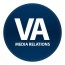 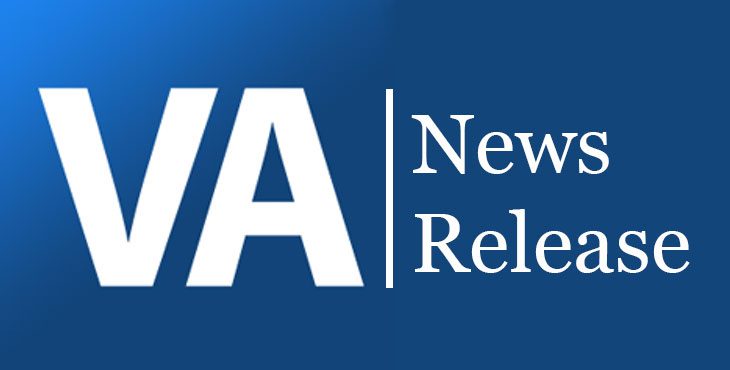  Posted onMonday, January 27, 2020 2:00 pm Posted in Benefits, Health, News Releases, Top Stories by OMR  23 comments  26k viewsThe U.S. Department of Veterans Affairs (VA) has released an updated Department of Defense (DOD) list of locations outside of Vietnam where tactical herbicides were used, tested or stored by the United States military.“This update was necessary to improve accuracy and communication of information,” said VA Secretary Robert Wilkie. “VA depends on DOD to provide information regarding in-service environmental exposure for disability claims based on exposure to herbicides outside of Vietnam.”Thorough reviewDOD conducted a thorough review of research, reports and government publications in response to a November 2018 Government Accountability Office report.“DOD will continue to be responsive to the needs of our interagency partners in all matters related to taking care of both current and former service members,” said Defense Secretary Mark T. Esper. “The updated list includes Agents Orange, Pink, Green, Purple, Blue and White, and other chemicals and will be updated as verifiable information becomes available.”See the full list of locations at https://www.publichealth.va.gov/docs/agentorange/dod_herbicides_outside_vietnam.pdf.Veterans who were exposed to Agent Orange or other herbicides during service may be eligible for a variety of VA benefits, including an Agent Orange Registry health exam, health care and disability compensation for diseases associated with exposure. Their dependents and survivors also may be eligible for benefits.Herbicide Tests and Storage Outside Vietnam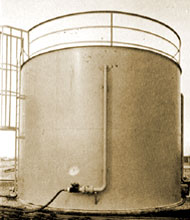 Agent Orange and other herbicides used in Vietnam were tested or stored elsewhere, including some military bases in the United States.The Department of Defense gave VA a list of dates and locations of herbicide tests and storage. View dates and locations:Locations By State